ДУМА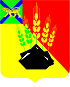 МИХАЙЛОВСКОГО МУНИЦИПАЛЬНОГО РАЙОНА  Р Е Ш Е Н И Ес. Михайловка  Об утверждении «Положения об оплате труда и порядке формирования фонда оплаты труда муниципальных служащих органов местного самоуправления Михайловского муниципального района»Принято Думой Михайловского                                                              муниципального района                                                              от  21.12.2022г.   № 291В соответствии с Трудовым кодексом РФ, Федеральным законом от 06.10.2003г. № 131-ФЗ «Об общих принципах организации местного самоуправления в Российской Федерации», Федеральным законом от 02.03.2007 г. № 25-ФЗ «О муниципальной службе в Российской Федерации», Законом Приморского края от 04.06.2007 № 82-КЗ «О муниципальной службе в Приморском крае», решением  Думы Михайловского муниципального района от 24.11.2022 № 273 «Об учреждении органа с правом юридического лица в структуре администрации Михайловского муниципального района», Уставом Михайловского муниципального района, в целях приведения нормативно правового акта в соответствие с законодательством Российской Федерации1. Утвердить «Положение об оплате труда и порядке формирования фонда оплаты труда муниципальных служащих органов местного самоуправления Михайловского муниципального района» (прилагается)2. Признать утратившими силу: - Решение Думы Михайловского муниципального района от 26.01.2017  № 159 «Об утверждении «Положения об оплате труда и порядке формирования фонда оплаты труда  муниципальных служащих органов местного самоуправления Михайловского муниципального района»;- Решение Думы Михайловского муниципального района от 21.02.2018  № 261 «О внесении изменений в решение Думы Михайловского муниципального района от 26.01.2017  № 159 «Об утверждении «Положения об оплате труда и порядке формирования фонда оплаты труда  муниципальных служащих органов местного самоуправления Михайловского муниципального района»;- Решение Думы Михайловского муниципального района от 27.02.2019  № 353 «О внесении изменений и дополнений в решение Думы Михайловского муниципального района от 26.01.2017  № 159 «Об утверждении «Положения об оплате труда и порядке формирования фонда оплаты труда  муниципальных служащих органов местного самоуправления Михайловского муниципального района»;- Решение Думы Михайловского муниципального района от 30.05.2019  № 385 «О внесении изменений в решение Думы Михайловского муниципального района от 26.01.2017  № 159 «Об утверждении «Положения об оплате труда и порядке формирования фонда оплаты труда  муниципальных служащих органов местного самоуправления Михайловского муниципального района»;- Решение Думы Михайловского муниципального района от 25.09.2019  № 411 «О внесении изменений в решение Думы Михайловского муниципального района от 26.01.2017  № 159 «Об утверждении «Положения об оплате труда и порядке формирования фонда оплаты труда  муниципальных служащих органов местного самоуправления Михайловского муниципального района»;- Решение Думы Михайловского муниципального района от 17.12.2020  № 34 «О внесении изменений и дополнений в решение Думы Михайловского муниципального района от 26.01.2017  № 159 «Об утверждении «Положения об оплате труда и порядке формирования фонда оплаты труда  муниципальных служащих органов местного самоуправления Михайловского муниципального района»;- Решение Думы Михайловского муниципального района от 22.04.2021  № 60 «О внесении изменений в решение Думы Михайловского муниципального района от 26.01.2017  № 159 «Об утверждении «Положения об оплате труда и порядке формирования фонда оплаты труда  муниципальных служащих органов местного самоуправления Михайловского муниципального района»;-  Решение Думы Михайловского муниципального района от 28.04.2022  № 209 «О внесении дополнений в решение Думы Михайловского муниципального района от 26.01.2017  № 159 «Об утверждении «Положения об оплате труда и порядке формирования фонда оплаты труда  муниципальных служащих органов местного самоуправления Михайловского муниципального района»;3.  Настоящее решение вступает в силу после опубликования. Глава Михайловского муниципального  района -	             Глава администрации района                                                      В.В. Архиповс. Михайловка№ 291- НПА22.12.2022                                                                          Утверждено   	                                                                     решением Думы Михайловского                                                                                                    муниципального района                                                                           от 21.12.2022 г.    №  291ПОЛОЖЕНИЕоб оплате труда и порядке формирования фонда оплаты трудамуниципальных служащих органов местного самоуправления Михайловского муниципального районаНастоящее Положение разработано в соответствии с Трудовым  кодексом РФ, Федеральными законами от 06 октября 2003 года № 131-ФЗ «Об общих принципах организации местного самоуправления в Российской Федерации», от 2 марта 2007 года № 25-ФЗ «О муниципальной службе в Российской Федерации», Законом Приморского края от04.06.2007 г. № 82-КЗ  «О муниципальной службе в Приморском крае», решением  Думы Михайловского муниципального района от 24.11.2022 № 273 «Об учреждении органа с правом юридического лица в структуре администрации Михайловского муниципального района, Уставом Михайловского муниципального района и определяет систему, порядок и условия оплаты труда муниципальных служащих органов местного самоуправления Михайловского муниципального района (далее - муниципальные служащие), а также порядок формирования фонда оплаты труда.Раздел 1. Общие положения1.1. Оплата труда муниципальных служащих производится в виде денежного содержания, являющегося основным источником их материального обеспечения, которое должно быть направлено на стимулирование профессиональной деятельности муниципальных служащих по замещаемым должностям муниципальной службы органов местного самоуправления Михайловского муниципального района.1.2. Денежное содержание муниципальных служащих органов местного самоуправления Михайловского муниципального района выплачивается за счет средств бюджета Михайловского муниципального района.	1.3. Денежное содержание состоит  из должностного оклада муниципального служащего в соответствии с замещаемой им должностью муниципальной службы (далее - должностной оклад), а также из ежемесячных и иных дополнительных выплат, установленных настоящим Положением.Минимальный размер оплаты труда муниципального служащего должен быть не менее величины прожиточного минимума трудоспособного населения в целом по Российской Федерации.	1.4. Размеры должностных окладов муниципальных служащих устанавливаются в соответствии с приложением 1 к настоящему Положению.	1.5. На денежное содержание муниципальных служащих начисляются районный коэффициент и процентная надбавка к заработной плате за работу в местностях с особыми климатическими условиями, установленные законодательством Российской Федерации.1.6. В состав ежемесячных и дополнительных выплат входят:ежемесячная надбавка к должностному окладу за выслугу лет на муниципальной службе;ежемесячная надбавка к должностному окладу за особые условия муниципальной службы;ежемесячная  процентная надбавка к должностному окладу муниципальным служащим за работу  со сведениями, составляющими государственную тайну;премии за выполнение особо важных и сложных заданий;ежемесячное денежное поощрение;единовременная выплата при предоставлении ежегодного оплачиваемого отпуска; материальная помощь.	1.7. Установление и изменение размера выплат, указанных в п. 1.7. производится в порядке, установленном настоящим Положением.	1.8. Ежемесячные надбавки к должностному окладу за выслугу лет и за особые условия муниципальной службы, премии за выполнение особо важных и сложных заданий, ежемесячные денежные поощрения, единовременная выплата при предоставлении ежегодного оплачиваемого отпуска, материальная помощь, ежемесячная процентная надбавка к должностному окладу муниципальным служащим за работу со сведениями, составляющими государственную тайну,  выплачиваемые муниципальному служащему, учитываются в соответствии с действующим законодательством при расчете средней заработной платы (для оплаты ежегодного отпуска, назначения пенсии, выплаты пособий по временной нетрудоспособности и др.)	1.9. Основанием для начисления дополнительных выплат муниципальным служащим является распоряжение представителя нанимателя (работодателя).1.10. В распоряжении представителя нанимателя (работодателя), указываются конкретные основания, по которым отдельным муниципальным служащим увеличивается или уменьшается размер дополнительных выплат, которые распределяются в пределах фонда оплаты труда.Раздел 2. Ежемесячная надбавка к должностному окладу
за выслугу лет на муниципальной службе2.1. Муниципальным служащим органов местного самоуправления Михайловского муниципального района выплачивается ежемесячная надбавка к должностному окладу за выслугу лет на муниципальной службе.2.2. Выплата ежемесячной надбавки за выслугу лет производится на основании распоряжения представителя нанимателя (работодателя) со дня достижения муниципальным служащим соответствующего стажа муниципальной службы, в том числе с учетом периодов работы, включенных в стаж муниципальной службы на основании сведений из трудовой книжки, представленных кадровой службой.В случае если право на ежемесячную надбавку за выслугу лет в большем размере возникает не с начала месяца, сумма надбавки определяется пропорционально продолжительности работы до и после указанной даты в расчетном периоде.2.3. Ежемесячная надбавка за выслугу лет устанавливается в зависимости от стажа муниципальной службы муниципального служащего в процентах от должностного оклада и выплачивается в следующих размерах:2.4. Ежемесячная надбавка к должностному окладу
за выслугу лет на муниципальной службе в структурном подразделении с правом юридического лица в администрации Михайловского муниципального района:Раздел 3. Ежемесячная надбавка к должностному окладу за особыеусловия муниципальной службы3.1. Под особыми условиями муниципальной службы следует понимать повышенную интенсивность исполнения служебных обязанностей, требующую наличия высокой квалификации и особой степени ответственности, обусловленную в кратчайшие сроки исполнением поручений, с обязательным соблюдением качественного исполнения, а также за проявление при этом инициативы и творческого подхода к выполнению поручений.3.2. Предельный размер ежемесячной надбавки к должностному окладу за особые условия муниципальной службы (сложность, напряженность, специальный режим работы) устанавливается в следующих размерах:3.4. Предельный размер ежемесячной надбавки к должностному окладу за особые условия муниципальной службы  в структурном подразделении с правом юридического лица в администрации Михайловского муниципального района (сложность, напряженность, специальный режим работы) устанавливается в следующих размерах:3.5. Ежемесячная надбавка к должностному окладу за особые условия муниципальной службы устанавливается муниципальному служащему распоряжением представителя нанимателя (работодателя) персонально, как  правило, при назначении  на муниципальную службу, и может быть увеличена или уменьшена  при изменении степени сложности и напряженности работы служащего. В распоряжении об изменении размера ежемесячной надбавки указываются конкретные основания, по которым муниципальному служащему увеличен или уменьшен размер ежемесячной надбавки к должностному окладу за особые условия муниципальной службы.3.6. При снижении ответственности за исполнение должностных обязанностей, интенсивности или качества их исполнения, понижения требуемой квалификации, не соблюдения сроков выполнения поручений, а также при нарушении работником трудовой дисциплины, размер ежемесячной надбавки за особые условия муниципальной службы может быть снижен или надбавка может быть отменена полностью на срок, определяемый представителем нанимателя (работодателя).Изменение или отмена надбавки производится с обязательным уведомлением муниципального служащего, в отношении которого происходит изменение, и должно быть произведено до момента начисления заработной платы или начиная со следующего месяца.3.7. Муниципальным служащим, проработавшим не полный период, принятый в качестве расчетного, выплата ежемесячной надбавки к должностному окладу за особые условия муниципальной службы производится за фактически отработанное время в данном расчетном периоде.Раздел 4. Ежемесячная надбавка к должностному окладу за работу со сведениями, составляющими государственную тайну.Ежемесячная надбавка к должностному окладу за работу со сведениями, составляющими государственную тайну, определяется в процентном отношении к должностному окладу, в размерах и порядке, определяемых законодательством Российской Федерации.Раздел 5. Премии за выполнение особо важных и сложных заданийМуниципальные служащие органов местного самоуправления Михайловского муниципального района могут быть премированы за выполнение особо важных и сложных заданий с учетом обеспечения задач и функций, стоящих перед органами местного самоуправления Михайловского муниципального района, а также исполнения должностных инструкций.Под особо важными и сложными заданиями понимаются:- задания, связанные со срочной разработкой нормативных актов, с участием в организации и проведении мероприятий, имеющих местный, районный, федеральный или международный характер;реализация на высоком профессиональном уровне приоритетных стратегических программ развития соответствующей сферы муниципального управления;достижение высоких конечных результатов муниципальных органов в сфере  внедрения новых форм и методов работы;существенное снижение затрат бюджета или увеличение доходной части бюджета, давшие значительный экономический эффект;участие в судебных делах, повлекших судебно-исковое привлечение денежных средств или экономию денежных средств бюджета, а также принятие судебного решения в пользу муниципального органа;организация мероприятий по реализации движимого и недвижимого имущества, давших высокий экономический эффект;осуществление мероприятий, содействующих реальному приросту инвестиций;разработка особо значимых, важных для социально-экономического развития района проектов нормативных правовых актов, целевых программ, направленных на повышение эффективности управления;большая организаторская работа по подготовке и проведению мероприятий федерального, областного и районного, местного значения и масштаба;подготовка документов и занятие призовых мест во всероссийских, областных и районных конкурсах;иные действия, направленные на социально-экономическое развитие района, результативную деятельность муниципальных органов и повышение эффективности муниципального управления.Премирование муниципального служащего производится за счет средств, предусмотренных на указанные цели при формировании фонда оплаты труда, а также за счет экономии фонда оплаты труда.Размер премии за выполнение особо важных и сложных заданий устанавливается не более четырех должностных окладов денежного содержания  в соответствии с вкладом каждого работника, из них:	- премия в размере не более двух должностных окладов носит единовременный характер по итогам работы за текущий год	- премия в размере не более одной трети двух окладов ежеквартально по итогам работы за первый, второй и третий квартал текущего года и выплачивается в зависимости от результатов деятельности муниципальных служащих в соответствии с пунктом 5.6 раздела 5. Премирование муниципального служащего осуществляется на основании распоряжения представителя нанимателя (работодателя) с указанием в нем размера премии и оснований для такого премирования.Размер премии, выплачиваемой муниципальному служащему, определяется в зависимости от результатов его деятельности и оценивается по следующим показателям:досрочное выполнение на высоком профессиональном уровне конкретных поручений и заданий непосредственных руководителей;проявление инициативы в подготовке и выработке комплекса мероприятий по выполнению особо важных и сложных заданий;степень сложности и важности выполнения порученных заданий;своевременная и четкая организация деятельности работников по выполнению особо важных и сложных заданий для высшей и главной группы должностей муниципальной  службы5.7. Муниципальные служащие, имеющие	 неснятые дисциплинарные взыскания, а также допустившие несоблюдение сроков исполнения поручений или не обеспечившие должного качества исполнения поручений к премированию не представляются.Раздел 6. Ежемесячное денежное поощрениеВыплата ежемесячного денежного поощрения муниципальным служащим органов местного самоуправления Михайловского муниципального района производится на основании распоряжения представителя нанимателя (работодателя) со дня его назначения на должность независимо от прохождения срока испытания. Размер ежемесячного денежного поощрения устанавливаются согласно приложению № 2 к настоящему Положению.        6.3. Ежемесячное денежное поощрение начисляется с учетом фактически  отработанного в расчетном периоде  времени и не может быть  отменено или  уменьшено в размерах.6.4. Выплата ежемесячного денежного поощрения производится одновременно с выплатой заработной платы.6.5. Время нахождения в очередном основном и дополнительном оплачиваемом отпуске включается в расчетный период для выплаты ежемесячного денежного поощрения.Раздел 7. Единовременная выплата при предоставлении ежегодного оплачиваемого отпуска и материальная помощьЕдиновременная выплата муниципальным служащим органов местного самоуправления Михайловского муниципального района при предоставлении им ежегодного оплачиваемого отпуска (либо его частей) осуществляется из фонда оплаты труда в размере двух должностных окладов.Единовременная выплата производится при представлении ежегодного оплачиваемого отпуска  на основании личных заявлений.7.3. Муниципальным служащим органов местного самоуправления Михайловского муниципального района в течение календарного года выплачивается материальная помощь в размере одного должностного оклада. Выплата производится на основании письменного заявления служащего. 7.4. Муниципальным служащим, уволенным в течение расчетного года, материальная помощь и единовременная выплата к отпуску выплачивается пропорционально отработанному времени в текущем году из расчета 1/12 годового их размера за каждый полный месяц муниципальной службы.7.5. Материальная помощь и единовременная выплата к отпуску вновь принятым муниципальным служащим выплачиваются пропорционально отработанному времени в расчетном году.7.6. Основанием для начисления материальной помощи и единовременной выплаты к ежегодному оплачиваемому отпуску является распоряжение представителя нанимателя (работодателя).7.7. Материальная помощь и единовременная выплата при предоставлении ежегодного оплачиваемого отпуска увеличивается на величину районного коэффициента, величину соответствующей процентной надбавки за работу в местностях с особыми климатическими условиями, установленные законодательством Российской Федерации.Раздел. 8. Формирование фонда оплаты труда муниципальных служащих8.1.При формировании фонда оплаты труда муниципальных служащих органов местного самоуправления Михайловского муниципального района сверх суммы средств, направляемых для выплаты должностных окладов, предусматриваются средства для выплаты (в расчете на год):а) ежемесячной надбавки к должностному окладу за выслугу лет на муниципальной службе - в размере не более трех должностных окладов;б) ежемесячной надбавки к должностному окладу за особые условия муниципальной службы - в размере семнадцати  должностных окладов;в) ежемесячной надбавки к должностному окладу за работу со сведениями, составляющими государственную тайну, - в размере полутора должностных окладов;г) ежемесячного денежного поощрения - в размере 30 должностных окладов;д) премий за выполнение особо важных и сложных заданий - в размере не более четырех окладов денежного содержания;е) единовременной выплаты при предоставлении ежегодного оплачиваемого отпуска и материальной помощи – в размере трех окладов денежного содержания;ж) районного коэффициента и Дальневосточного коэффициента на все выплаты согласно законодательства.Раздел 9. Заключительные положения9.1. Общая экономия средств фонда оплаты труда муниципальных служащих органов местного самоуправления Михайловского муниципального района распределяется и направляется на выплату дополнительных премий, поощрений, материальной помощи, надбавок по распоряжению представителя нанимателя (работодателя).9.2. Муниципальному служащему  устанавливается  доплата за совмещение должностей, за расширение зон обслуживания, увеличение объема выполняемой работы, выполнение обязанностей отсутствующего работника (на период его очередного отпуска, длительной командировки, отпуска без содержания, периода временной нетрудоспособности).Размер доплаты устанавливается по соглашению сторон  и определяется с учетом выполнения конкретной работы при обязательном одновременном выполнении муниципальным служащим своих должностных обязанностей в полном объеме.9.3. Размер должностных окладов по должностям муниципальных служащих ежегодно увеличивается (индексируется) в соответствии с муниципальным правовым актом представительного органа муниципального образования о бюджете муниципального образования на соответствующий финансовый год с учетом инфляции (потребительских цен), с учетом предельных размеров годовых фондов оплаты труда муниципальных служащих в муниципальном образовании.  При увеличении (индексации) окладов муниципальных служащих их размеры подлежат округлению до целого рубля в сторону увеличения. Приложение  №  1к решению Думы Михайловского 	 муниципального района	 от   21.12.2022г.    №  291    Размеры должностных окладов по должностям муниципальной службы органов местного самоуправления Михайловского муниципального районаРазмеры должностных окладов по должностям муниципальной службы в структурном подразделении с правом юридического лица в администрации Михайловского муниципального района                   Приложение  №  2к решению Думы Михайловского                   муниципального района                  от   21.12.2022 г.   № 291Размеры ежемесячного денежного поощренияпо должностям муниципальной службы органов местного самоуправления Михайловского муниципального районаРазмеры ежемесячного денежного поощренияпо должностям муниципальной службы  в структурном подразделении с правом юридического лица в администрации Михайловского муниципального района Стаж муниципальной службыРазмер надбавки в процентах к должностному окладуот 1 года до 5 лет10от 5 лет до 10 лет15от 10 лет до 15 лет20свыше 15 лет30Стаж муниципальной службыРазмер надбавки в процентах к должностному окладуот 1 года до 5 лет10от 5 лет до 10 лет15от 10 лет до 15 лет20свыше 15 лет30Группа должностиНаименование должностиРазмер от  должностного оклада Высшаяпервый заместитель главы администрации320%Высшаязаместитель главы администрации300 %Высшаяруководитель аппарата300%Высшаяначальник управления300 %Главнаяначальник отдела280 %Главнаязаместитель начальника управления280 %Главнаяначальник отдела в управлении250 %Ведущаяглавный специалист 1 разрядаведущий специалист 1 разряда230%210%Старшаястарший специалист 1 разряда210%Младшаяспециалист 1 разряда210%Группа должностиНаименование должностиРазмер от  должностного оклада Высшаяначальник управления300 %Главнаяначальник отдела280 %Ведущаяглавный специалист 1 разряда230%Группа должностиНаименование должностиРазмер должностного оклада (руб)Высшаяпервый заместитель главы администрации15320Высшаязаместитель главы администрации14712Высшаяруководитель аппарата14022Высшаяначальник управления12537Главнаязаместитель начальника управления12005Главнаяначальник отдела11734Главнаяначальник отдела в управлении11335Ведущаяглавный специалист 1 разрядаведущий специалист 1 разряда94689068Старшаястарший специалист 1 разряда6940Группа должностиНаименование должностиРазмер должностного оклада (руб)Высшаяначальник управления12537Главнаяначальник отдела11335Ведущаяглавный специалист 1 разряда9468Группа должностиНаименование должностиРазмер ежемесячного денежного поощрения (количество должностных окладов)Высшаяпервый заместитель главы администрации1Высшаязаместитель главы администрации1Высшаяруководитель аппарата1Высшаяначальник управления1Главнаяначальник отдела0,9Главнаязаместитель начальника управления0,9Главнаяначальник отдела в управлении0,9Ведущаяглавный специалист 1 разрядаведущий специалист 1 разряда0,90,9Старшаястарший специалист 1 разряда0,9Группа должностиНаименование должностиРазмер ежемесячного денежного поощрения (количество должностных окладов)Высшаяначальник управления1Главнаяначальник отдела0,9Ведущаяглавный специалист 1 разряда0,9